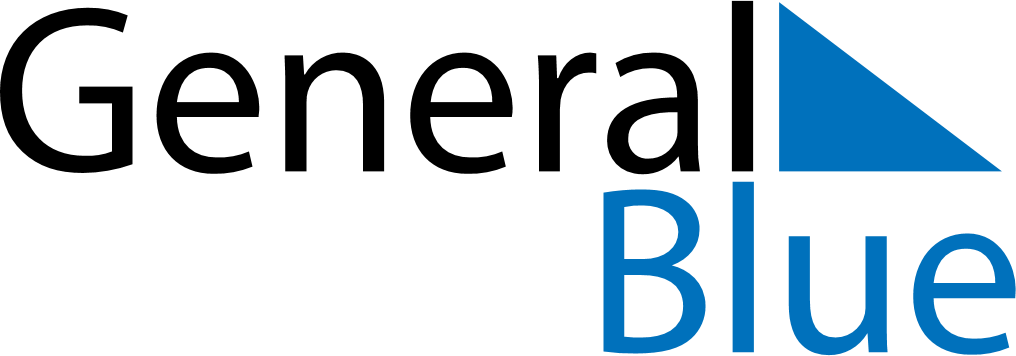 2018 – Q2Gabon  2018 – Q2Gabon  2018 – Q2Gabon  2018 – Q2Gabon  2018 – Q2Gabon  AprilAprilAprilAprilAprilAprilAprilSUNMONTUEWEDTHUFRISAT123456789101112131415161718192021222324252627282930MayMayMayMayMayMayMaySUNMONTUEWEDTHUFRISAT12345678910111213141516171819202122232425262728293031JuneJuneJuneJuneJuneJuneJuneSUNMONTUEWEDTHUFRISAT123456789101112131415161718192021222324252627282930Apr 2: Easter MondayApr 17: Women’s DayMay 1: Labour DayMay 21: Whit MondayJun 15: End of Ramadan (Eid al-Fitr)